Regulamin Międzyszkolnego Konkursu Kulinarnego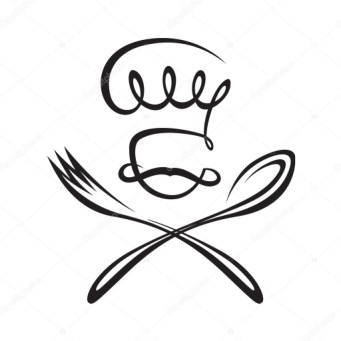 „Gastronomia na co dzień”             I .ORGANIZACJA Organizatorem konkursu jest Centrum Kształcenia Zawodowego i Ustawicznego w Oławie. Konkurs skierowany jest do uczniów 3 klasy gimnazjum ze szkół  znajdujących się w powiecie oławskim. Konkurs odbędzie się dnia 6 czerwca 2018r. w Centrum Kształcenia Zawodowego i Ustawicznego, ul. ks. F. Kutrowskiego 31 w Oławie. Cele konkursu:doskonalenie umiejętności kulinarnych uczniów,kultywowanie i pogłębianie wiedzy kulinarnej, propagowanie zasad zdrowego żywienia,rozwijanie zawodowych zainteresowań uczniów,rozbudzenie inicjatywy, kreatywności i pomysłowości uczniów,integracja szkół w powiecie oławskim.II.WARUNKI UCZESTNICTWAKonkurs przebiega w jednym etapie. Szkoły gimnazjalne z powiatu oławskiego zgłaszają po jednym zespole szkolnym, składającym się z 2 uczniów 3 klasy gimnazjum. Zgłoszenia do konkursu powinno być dokonane na załączonym formularzu. Formularze należy przesłać na adres: j.ambrozik.haba@gmail.com w termin do 30.05.2018r. III.ZASADY ORGANIZACYJNEOrganizator zapewnia uczestnikom wszystkie niezbędne materiały i środki podczas trwania konkursu. Podczas konkursu trzeba będzie wykazać się podstawową wiedzą kulinarną oraz umiejętnościami posługiwania się podstawowymi narzędziami kulinarnymi (np. nóż, trzepaczka).IV. PRZEBIEG I REGUŁY PRZEPROWADZENIA KONKURSUKonkurs będzie składała się z dwóch części teoretycznej oraz praktycznej. W części teoretycznej uczestnicy odpowiadają na testowe pytania dotyczące wiedzy kulinarnej i zdrowego odżywiania. W części praktycznej uczestnicy będą wykonywać zadania, które wymagają podstawowych umiejętności kulinarnych.Zagadnienia:Podstawowe zasady racjonalnego żywienia.Składniki pokarmowe (charakterystyka, wartość odżywcza i kaloryczna).Procesy obróbki wstępnej i cieplnej w gastronomii.Tradycyjne potrawy kuchni polskiej.Przebieg konkursu nadzoruje oraz dokonuje oceny Komisja Konkursowa.W skład komisji wchodzą 3 osoby w tym 1 specjalista ds. gastronomii.Decyzje Komisji Konkursowej są ostateczne.Ewentualne pytania i wątpliwości należy kierować do organizatorów konkursu: komisji przedmiotów zawodowych gastronomiczno-hotelarskich w CKZiU i odpowiedzialnej za konkurs pani Jagody Ambrozik-Haby (j.ambrozik.haba@gmail.com). Organizatorzy zastrzegają sobie prawo do korekty regulaminu.V. NAGRODY Zwycięzcy trzech pierwszych miejsc otrzymują cenne nagrody rzeczowe i dyplomy, pozostali uczestnicy dyplomy za udział w konkursie.organizatorzy